EL COMPTE DELS ANYSJesucrist o Crist és el nom amb què es coneix Jesús de Natzaret. Segons la tradició religiosa cristiana, és el fill de Déu que va viure a la Terra.Com que no sabem amb exactitud quan va començar la història de la humanitat, en les cultures de tradició cristiana s’ha triat un any per a començar a comptar, el del naixement de Jesucrist, que s’ha anomenat any 1. Distingim:ANYS I SEGLE ABANS DE CRISTEls anys anteriors a l’any 1 es compten cap endarrere. S’expressen amb l’abreviatura aC, que vol dir abans de Crist. així, l’any anterior a l’any 1 és l’any 1 aC; l’any anterior a l’any 1 aC és l’any 2aC, etc.ANYS I SEGLES DESPRÉS DE CRIST Els anys posteriors a l’any 1 es compten abans o després de Crist es compten cap endavant. En el cas que hi pugui haver confusió amb els anys anteriors a Crist, se’ls afegeix l’abreviatura dC, que vol dir després de Crist.Els segles també es compten abans o després de Crist.Aquesta manera de comptar els anys s’ha imposat arreu, però algunes cultures ho fan diferent.No totes les cultures compten els anys de la mateixa manera. En la cultura musulmana, per exemple, l’any 1, a partir del qual es comença a comptar, correspon a l’any 662 de la tradició cristiana; en la cultura jueva, al 3760 aC; en la xinesa, al 2697 aC, etc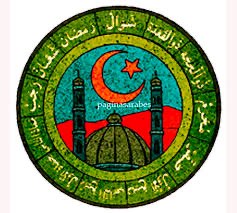 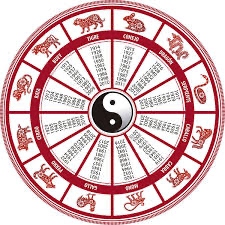 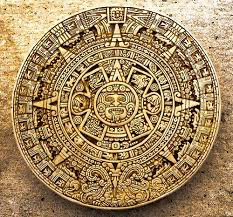 ACTIVITATSEscriu la teva història personal.. Fes una tria dels fets concrets més importants ( pots preguntar als pares per anècdotes o moments rellevants i que ells t’ajudin a fer memòria o directament te l’expliquin.). Ordena i escriu els esdeveniments en el mateix ordre que han tingut lloc.2. Tria i escriu un fet històric que s’hagi produït abans de Crist i un altre que s’hagi produït després de Crist i anota les dates en què van passar.